Referral Form – Covid Oximetry @ Home Monitoring Service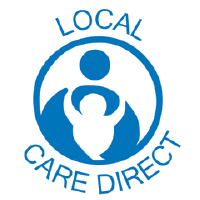 Email completed form to: covidoximetry.lcd@nhs.net Upon receipt of the form we will contact the patient within the next 24 hours. Date:Time:Referral taken by:PATIENT DETAILSPATIENT DETAILSPATIENT DETAILSPATIENT DETAILSPATIENT DETAILSPATIENT DETAILSPatient NameDOB:ADDRESS: ADDRESS: ADDRESS: NHS No:ADDRESS: ADDRESS: ADDRESS: Phone/Mobile NoADDRESS: ADDRESS: ADDRESS: Alternative Contact/ NOKADDRESS: ADDRESS: ADDRESS: GP SurgeryREFERRAL DETAILSREFERRAL DETAILSREFERRAL DETAILSREFERRAL DETAILSREFERRAL DETAILSREFERRAL DETAILSReferrer (tick):Referrer (tick):GPOOHEDHot HubReferrer (tick):Referrer (tick):If other/further detail please state:If other/further detail please state:Service referred to (tick)Service referred to (tick)CalderdaleKirkleesDate of COVID symptomDate of COVID symptomCOVID CategoryCategory 2 confirmed Y/NDate of COVID symptomDate of COVID symptomCOVID CategoryReason for referral (tick where applicable)Reason for referral (tick where applicable)> 65 Years, CV19 +ve & Symptomatic<65 Years, CV19 +ve & Extremely Vulnerable or Additional RiskOBSERVATIONSOBSERVATIONSOBSERVATIONSOBSERVATIONSOBSERVATIONSOBSERVATIONSBaseline SPo2 (if available)Baseline SPo2 (if available)SPo2 at referral (if availableTemp (if available)Temp (if available)Respiratory Rate (if available)Pulse (if available)Pulse (if available)BP (if available)CRTCRTExamination findings (For patients who have received a face to face assessment)Examination findings (For patients who have received a face to face assessment)Current MedicationsCurrent MedicationsPatient History (Any respiratory specific history / diagnosis / co-morbities)Patient History (Any respiratory specific history / diagnosis / co-morbities)Treatment PrescribedTreatment PrescribedHas non COVID cause for symptoms been ruled out?Has non COVID cause for symptoms been ruled out?Spo2 monitor issued?Spo2 monitor issued?Y / NSPo2 diary issued?SPo2 diary issued?Y / NAdditional Info (Equipment Log No)Additional Info (Equipment Log No)Has patient consented?Has patient consented?Y / N